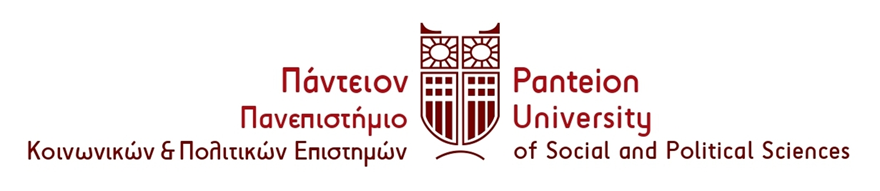 ΣΧΟΛΗ ΚΟΙΝΩΝΙΚΩΝ ΕΠΙΣΤΗΜΩΝ ΤΜΗΜΑ ΚΟΙΝΩΝΙΟΛΟΓΙΑΣ								Αθήνα, 3 Νοεμβρίου 2022 Α Ν Α Κ Ο Ι Ν Ω Σ ΗΓΙΑ ΤΗΝ ΤΕΛΕΤΗ ΑΠΟΦΟΙΤΗΣΗΣ ΤΩΝ ΔΙΔΑΚΤΟΡΩΝ ΠΤΥΧΙΟΥΧΩΝ ΤΟΥ ΤΜΗΜΑΤΟΣ ΚΟΙΝΩΝΙΟΛΟΓΙΑΣΑΝΑΚΟΙΝΩΣΗΑνακοινώνεται ότι η Τελετή Αποφοίτησης των Διδακτόρων του Τμήματος  Κοινωνιολογίας θα πραγματοποιηθεί την Τετάρτη  23/11/2022 και ώρα από 14.00., στην αίθουσα τελετών του Πανεπιστημίου (ισόγειο κεντρικού κτιρίου διοίκησης) Αναλυτικά οι ορκισθέντεςΏρα: 13.45Από τη Γραμματεία του Τμήματος1ΑΛΕΒΙΖΟΣ ΑΝΤΩΝΙΟΣ2ΑΝΑΓΝΟΠΟΥΛΟΥ ΜΑΡΙΑ3ΖΟΥΜΠΟΣ ΒΑΣΙΛΕΙΟΣ4ΚΑΚΟΥΛΙΔΗΣ ΚΩΝΣΤΑΝΤΙΝΟΣ5ΚΑΛΟΓΕΡΑΚΟΥ ΘΕΟΔΩΡΑ6ΚΑΡΑΒΑΣΙΛΗ ΧΡΙΣΤΙΝΑ7ΜΑΛΑΝΔΡΗ ΣΤΑΜΑΤΙΑ8ΠΑΝΑΓΙΩΤΟΠΟΥΛΟΥ ΘΕΟΔΩΡΑ9ΠΡΕΣΒΕΛΟΥ ΑΓΓΕΛΙΚΗ - ΝΙΚΗ10ΣΑΒΒΑ ΕΛΕΝΗ11ΣΚΛΑΒΟΣ ΑΝΑΣΤΑΣΙΟΣ12ΣΟΥΜΠΑΣΗ ΕΛΕΥΘΕΡΙΑ13ΣΤΑΘΑΚΟΥ ΑΙΚΑΤΕΡΙΝΗ14ΣΤΡΟΥΜΠΑΚΗΣ ΧΡΙΣΤΟΣ15ΤΣΑΜΠΟΥΝΑΡΗ ΣΕΒΑΣΤΗ16ΤΣΕΒΑΣ ΙΩΑΝΝΗΣ17ΤΣΙΡΟΒΑΣΙΛΗΣ ΕΥΑΓΓΕΛΟΣ18ΧΑΡΜΑΝΤΑ ΑΝΑΣΤΑΣΙΑ19ΧΡΟΝΟΠΟΥΛΟΥ ΓΕΩΡΓΙΑ